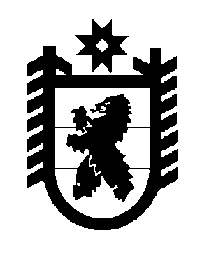 Российская Федерация Республика Карелия    ПРАВИТЕЛЬСТВО РЕСПУБЛИКИ КАРЕЛИЯРАСПОРЯЖЕНИЕот  26 апреля 2017 года № 220р-Пг. Петрозаводск Рассмотрев предложение Государственного комитета Республики Карелия по управлению государственным имуществом и организации закупок, учитывая решение Совета Пудожского муниципального района 
от 10 февраля 2017 года № 273 «О приеме имущества из государственной собственности Республики Карелия в муниципальную собственность Пудожского муниципального района», в соответствии с Законом Республики Карелия от 2 октября 1995 года № 78-ЗРК «О порядке передачи объектов государственной собственности Республики Карелия в муниципальную собственность» передать в муниципальную собственность Пудожского муниципального района от Министерства социальной защиты, труда и занятости Республики Карелия нежилое помещение (этаж 2, номер на поэтажном плане 11) общей площадью 20,7 кв. м, расположенное 
по адресу: г. Пудож, ул. Ленина, д. 90, пом. 2. Временно исполняющий обязанности
 Главы Республики Карелия                                                   А.О. Парфенчиков